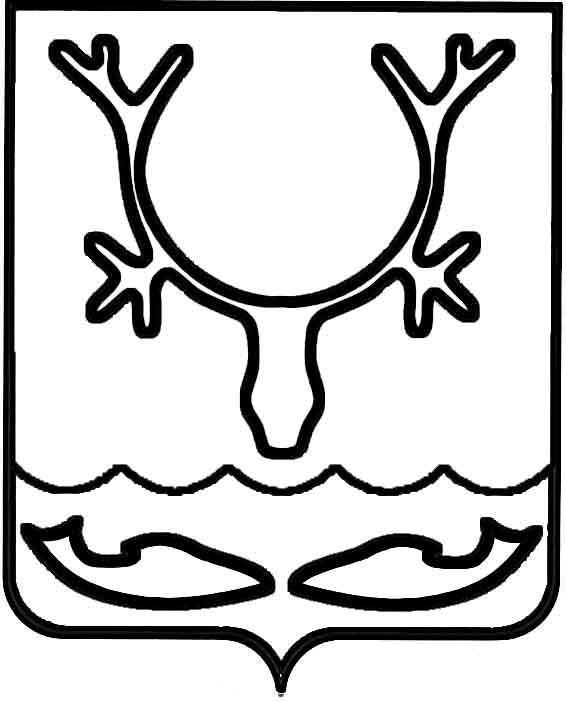 Администрация муниципального образования
"Городской округ "Город Нарьян-Мар"ПОСТАНОВЛЕНИЕВ соответствии с Федеральным законом от 24.06.1999 № 120-ФЗ "Об основах системы профилактики безнадзорности и правонарушений несовершеннолетних", Федеральным законом от 29.12.2012 № 273-ФЗ "Об образовании в Российской Федерации", Постановлением Правительства Российской Федерации от 06.11.2013 
№ 995 "Об утверждении Примерного положения о комиссиях по делам несовершеннолетних и защите их прав", законом Ненецкого автономного округа 
от 28.03.2006 № 692-оз "Об осуществлении в Ненецком автономном округе отдельных государственных полномочий в сфере деятельности по профилактике безнадзорности и правонарушений несовершеннолетних" Администрация муниципального образования "Городской округ "Город Нарьян-Мар"П О С Т А Н О В Л Я Е Т:Утвердить Положение о комиссии по делам несовершеннолетних и защите их прав муниципального образования "Городской округ "Город Нарьян-Мар" (Приложение).Признать утратившими силу:постановление Администрации МО "Городской округ "Город Нарьян-Мар" 
от 12.10.2018 № 697 "Об утверждении Положения о комиссии по делам несовершеннолетних и защите их прав муниципального образования "Городской округ "Город Нарьян-Мар";постановление Администрации муниципального образования "Городской округ "Город Нарьян-Мар" от 03.07.2019 № 631 "О внесении изменения в Положение 
о комиссии по делам несовершеннолетних и защите их прав муниципального образования "Городской округ "Город Нарьян-Мар".Настоящее постановление вступает в силу после его официального опубликования.Приложениек постановлению Администрации муниципального образования "Городской округ "Город Нарьян-Мар"от 06.05.2020 № 332ПОЛОЖЕНИЕО КОМИССИИ ПО ДЕЛАМ НЕСОВЕРШЕННОЛЕТНИХ И ЗАЩИТЕ ИХ ПРАВ МУНИЦИПАЛЬНОГО ОБРАЗОВАНИЯ "ГОРОДСКОЙ ОКРУГ "ГОРОД НАРЬЯН-МАР"I. Общие положения1.	Комиссия по делам несовершеннолетних и защите их прав создается 
в целях координации деятельности органов и учреждений системы профилактики безнадзорности и правонарушений несовершеннолетних по предупреждению безнадзорности, беспризорности, правонарушений и антиобщественных действий несовершеннолетних, выявлению и устранению причин и условий, способствующих этому, обеспечению защиты прав и законных интересов несовершеннолетних, социально-педагогической реабилитации несовершеннолетних, находящихся 
в социально опасном положении, выявлению и пресечению случаев вовлечения несовершеннолетних в совершение преступлений, других противоправных и (или) антиобщественных действий, а также случаев склонения их к суицидальным действиям. Комиссия является коллегиальным органом системы профилактики безнадзорности и правонарушений несовершеннолетних (далее – система профилактики), осуществляющим деятельность на территории муниципального образования "Городской округ "Город Нарьян-Мар" Ненецкого автономного округа.2.	Положение о комиссии по делам несовершеннолетних и защите их прав муниципального образования "Городской округ "Город Нарьян-Мар" (далее – Положение) определяет порядок осуществления деятельности комиссии по делам несовершеннолетних и защите их прав муниципального образования "Городской округ "Город Нарьян-Мар".3.	Правовую основу деятельности комиссии составляют Конституция Российской Федерации, международные договоры Российской Федерации 
и ратифицированные ею международные соглашения в сфере защиты прав детей, Федеральный закон от 24.06.1999 № 120-ФЗ "Об основах системы профилактики безнадзорности и правонарушений несовершеннолетних", Федеральный закон 
от 29.12.2012 № 273-ФЗ "Об образовании в Российской Федерации", Кодекс Российской Федерации об административных правонарушениях, постановление Правительства Российской Федерации от 06.11.2013 № 995 "Об утверждении Примерного положения о комиссиях по делам несовершеннолетних и защите 
их прав", Закон Ненецкого автономного округа от 28.03.2006 № 692-оз 
"Об осуществлении в Ненецком автономном округе отдельных государственных полномочий в сфере деятельности по профилактике безнадзорности 
и правонарушений несовершеннолетних", закон Ненецкого автономного округа 
от 29.06.2002 № 366-оз "Об административных правонарушениях", а также настоящее Положение.II. Основные принципы, задачи и полномочия комиссии 4.	Деятельность комиссии основывается на принципах законности, демократизма, поддержки семьи с несовершеннолетними детьми и взаимодействия 
с ней, гуманного обращения с несовершеннолетними, индивидуального подхода 
к несовершеннолетним с соблюдением конфиденциальности полученной информации, государственной поддержки деятельности органов местного самоуправления и общественных объединений по профилактике безнадзорности 
и правонарушений несовершеннолетних, обеспечения ответственности должностных лиц и граждан за нарушение прав и законных интересов несовершеннолетних.5.	Задачи комиссии: 5.1.	Предупреждение безнадзорности, беспризорности, правонарушений 
и антиобщественных действий несовершеннолетних, выявление и устранение причин и условий, способствующих этому;5.2.	Обеспечение защиты прав и законных интересов несовершеннолетних;5.3.	Социально-педагогическая реабилитация несовершеннолетних, находящихся в социально опасном положении, в том числе, связанном 
с немедицинским потреблением наркотических средств и психотропных веществ;5.4.	Выявление и пресечение случаев вовлечения несовершеннолетних 
в совершение преступлений, других противоправных и (или) антиобщественных действий, а также случаев склонения их к суицидальным действиям.6.	Комиссия в пределах своей компетенции:Координирует деятельность органов и учреждений системы профилактики по предупреждению безнадзорности, беспризорности, правонарушений 
и антиобщественных действий несовершеннолетних, выявлению и устранению причин и условий, способствующих этому, обеспечению защиты прав и законных интересов несовершеннолетних, социально-педагогической реабилитации несовершеннолетних, находящихся в социально опасном положении, выявлению 
и пресечению случаев вовлечения несовершеннолетних в совершение преступлений, других противоправных и (или) антиобщественных действий, а также случаев склонения их к суицидальным действиям, осуществляет мониторинг их деятельности в пределах и порядке, которые установлены законодательством Российской Федерации и законодательством Ненецкого автономного округа;Обеспечивает осуществление мер по защите и восстановлению прав 
и законных интересов несовершеннолетних, защите их от всех форм дискриминации, физического или психического насилия, оскорбления, грубого обращения, сексуальной и иной эксплуатации, выявлению и устранению причин и условий, способствующих безнадзорности, беспризорности, правонарушениям 
и антиобщественным действиям несовершеннолетних;Анализирует выявленные органами и учреждениями системы профилактики причины и условия безнадзорности и правонарушений несовершеннолетних, принимает меры по их устранению;Утверждает межведомственные планы (программы, порядки взаимодействия) по наиболее актуальным направлениям в области профилактики безнадзорности и правонарушений несовершеннолетних, защиты их прав и законных интересов;Участвует в разработке и реализации целевых программ, направленных 
на защиту прав и законных интересов несовершеннолетних, профилактику 
их безнадзорности и правонарушений;Принимает меры по совершенствованию деятельности органов 
и учреждений системы профилактики по итогам анализа и обобщения представляемых органами и учреждениями системы профилактики сведений 
об эффективности принимаемых ими мер по обеспечению защиты прав и законных интересов несовершеннолетних, профилактике их безнадзорности и правонарушений;Принимает меры по совершенствованию взаимодействия органов 
и учреждений системы профилактики с социально ориентированными некоммерческими организациями, общественными объединениями и религиозными организациями, другими институтами гражданского общества и гражданами, 
по привлечению их к участию в деятельности по профилактике безнадзорности 
и правонарушений несовершеннолетних, защите их прав и законных интересов, 
их социально-педагогической реабилитации;Может утверждать составы межведомственных рабочих групп 
по изучению деятельности органов и учреждений системы профилактики и порядок их работы с несовершеннолетними и семьями, находящимися в социально опасном положении, а также деятельности по профилактике вовлечения несовершеннолетних в совершение правонарушений и антиобщественных действий, предупреждению случаев насилия и всех форм посягательств на жизнь, здоровье и половую неприкосновенность несовершеннолетних;Подготавливает совместно с соответствующими органами 
или учреждениями представляемые в суд материалы по вопросам, связанным 
с содержанием несовершеннолетних в специальных учебно-воспитательных учреждениях закрытого типа, а также по иным вопросам, предусмотренным законодательством Российской Федерации;Дает согласие организациям, осуществляющим образовательную деятельность, на отчисление несовершеннолетних обучающихся, достигших возраста 15 лет и не получивших основного общего образования;Дает при наличии согласия родителей или иных законных представителей несовершеннолетнего обучающегося и органа местного самоуправления, осуществляющего управление в сфере образования, согласие 
на оставление несовершеннолетним, достигшим возраста 15 лет, общеобразовательной организации до получения основного общего образования. Комиссия принимает совместно с родителями (законными представителями) несовершеннолетнего, достигшего возраста 15 лет и оставившего общеобразовательную организацию до получения основного общего образования, 
и органами местного самоуправления, осуществляющими управление в сфере образования, не позднее чем в месячный срок меры по продолжению освоения таким несовершеннолетним образовательной программы основного общего образования 
в иной форме обучения и с его согласия по трудоустройству;Обеспечивает оказание помощи в бытовом устройстве несовершеннолетних, освобожденных из учреждений уголовно-исполнительной системы либо вернувшихся из специальных учебно-воспитательных учреждений, 
а также состоящих на учете в уголовно-исполнительных инспекциях, содействие 
в определении форм устройства других несовершеннолетних, нуждающихся 
в помощи государства, оказание помощи по трудоустройству несовершеннолетних 
(с их согласия);Применяет меры воздействия в отношении несовершеннолетних, 
их родителей или иных законных представителей в случаях и порядке, которые предусмотрены законодательством Российской Федерации и законодательством Ненецкого автономного округа;Принимает решение на основании заключения психолого-медико-педагогической комиссии о направлении несовершеннолетних в возрасте 
от 8 до 18 лет, нуждающихся в специальном педагогическом подходе, в специальные учебно-воспитательные учреждения открытого типа с согласия родителей или иных законных представителей, а также самих несовершеннолетних в случае достижения ими возраста 14 лет;Подготавливает и направляет в органы государственной власти Ненецкого автономного округа и органы местного самоуправления в порядке, установленном законодательством Ненецкого автономного округа, отчеты о работе по профилактике безнадзорности и правонарушений несовершеннолетних 
на территории муниципального образования "Городской округ "Город Нарьян-Мар";Рассматривает информацию (материалы) о фактах совершения несовершеннолетними, не подлежащими уголовной ответственности в связи 
с недостижением возраста наступления уголовной ответственности, общественно опасных деяний и принимает решения о применении к ним мер воздействия 
или о ходатайстве перед судом об их помещении в специальные учебно-воспитательные учреждения закрытого типа, а также ходатайства, просьбы, жалобы 
и другие обращения несовершеннолетних, их родителей или иных законных представителей, относящиеся к установленной сфере деятельности комиссий;Рассматривает дела об административных правонарушениях, совершенных несовершеннолетними, их родителями (законными представителями) либо иными лицами, отнесенных Кодексом Российской Федерации 
об административных правонарушениях и законом Ненецкого автономного округа 
от 29 июня 2002 года № 366-оз "Об административных правонарушениях" 
к компетенции комиссии;Обращается в суд по вопросам возмещения вреда, причиненного здоровью несовершеннолетнего, его имуществу, и (или) морального вреда в порядке, установленном законодательством Российской Федерации;Дает совместно с государственной инспекцией труда согласие 
на расторжение трудового договора с работниками в возрасте до 18 лет 
по инициативе работодателя (за исключением случаев ликвидации организации 
или прекращения деятельности индивидуального предпринимателя);Участвует в разработке проектов нормативных правовых актов 
по вопросам защиты прав и законных интересов несовершеннолетних;Координирует проведение органами и учреждениями системы профилактики индивидуальной профилактической работы в отношении категорий лиц, указанных в статье 5 Федерального закона "Об основах системы профилактики безнадзорности и правонарушений несовершеннолетних";Утверждает межведомственные планы (программы) индивидуальной профилактической работы или принимает постановления о реализации конкретных мер по защите прав и интересов детей в случаях, если индивидуальная профилактическая работа в отношении лиц, указанных в статье 5 Федерального закона "Об основах системы профилактики безнадзорности и правонарушений несовершеннолетних", требует использования ресурсов нескольких органов и (или) учреждений системы профилактики, и контролирует их исполнение;Содействует привлечению социально ориентированных некоммерческих организаций и общественных объединений к реализации межведомственных планов (программ) индивидуальной профилактической работы;Осуществляет иные полномочия, которые предусмотрены законодательством Российской Федерации и законодательством Ненецкого автономного округа.7.	К вопросам обеспечения деятельности комиссии относятся:7.1.	Подготовка и организация проведения заседаний и иных плановых мероприятий комиссии;7.2.	Осуществление контроля за своевременностью подготовки 
и представления материалов для рассмотрения на заседаниях комиссии;7.3.	Ведение делопроизводства комиссии;7.4.	Оказание консультативной помощи представителям органов 
и учреждений системы профилактики, а также представителям иных территориальных органов федеральных органов исполнительной власти, органов исполнительной власти субъектов Российской Федерации, органов местного самоуправления и организаций, участвующим в подготовке материалов к заседанию комиссии, при поступлении соответствующего запроса;7.5.	Участие в организации межведомственных мероприятий по профилактике безнадзорности и правонарушений несовершеннолетних, в том числе межведомственных конференций, совещаний, семинаров;7.6.	Участие по приглашению органов и организаций в проводимых ими проверках, совещаниях, семинарах, коллегиях, конференциях и других мероприятиях по вопросам профилактики безнадзорности и правонарушений несовершеннолетних;7.7.	Организация рассмотрения комиссией поступивших в комиссию обращений граждан, сообщений органов и учреждений системы профилактики 
по вопросам, относящимся к ее компетенции;7.8.	Осуществление сбора, обработки и обобщения информации, необходимой для решения задач, стоящих перед комиссией;7.9.	Осуществление сбора и обобщение информации о численности лиц, предусмотренных статьей 5 Федерального закона "Об основах системы профилактики безнадзорности и правонарушений несовершеннолетних", в отношении которых органами и учреждениями системы профилактики проводится индивидуальная профилактическая работа;7.10.	Обобщение сведений о детской безнадзорности, правонарушениях несовершеннолетних, защите их прав и законных интересов для представления 
на рассмотрение комиссии с целью анализа ситуации;7.11.	Подготовка информационных и аналитических материалов по вопросам профилактики безнадзорности и правонарушений несовершеннолетних;7.12.	Организация по поручению председателя комиссии работы экспертных групп, штабов, а также консилиумов и других совещательных органов для решения задач, стоящих перед комиссией;7.13.	Осуществление взаимодействия с федеральными государственными органами, федеральными органами государственной власти, органами государственной власти субъектов Российской Федерации, органами местного самоуправления, общественными и иными объединениями, организациями 
для решения задач, стоящих перед комиссией;7.14.	Направление запросов в федеральные государственные органы, федеральные органы государственной власти, органы государственной власти Ненецкого автономного округа, органы местного самоуправления, организации, комиссии по делам несовершеннолетних и защите их прав о представлении необходимых для рассмотрения на заседании комиссии материалов (информации) 
по вопросам, отнесенным к ее компетенции;7.15.	Обеспечение доступа к информации о деятельности комиссии путем участия в подготовке публикаций и выступлений в средствах массовой информации, в информационно-телекоммуникационной сети "Интернет" без использования 
в публикациях и выступлениях сведений, разглашение которых нарушает охраняемые законом права и интересы несовершеннолетних, их родителей или иных законных представителей;7.16.	Осуществление сбора, обобщения информации о численности несовершеннолетних, находящихся в социально опасном положении, на территории муниципального образования;7.17.	Подготовка и направление в Межведомственную комиссию по делам несовершеннолетних и защите их прав в Ненецком автономном округе справочной информации, отчетов по вопросам, относящимся к компетенции комиссии;7.18.	Участие в подготовке заключений на проекты нормативных правовых актов по вопросам защиты прав и законных интересов несовершеннолетних;7.19.	Исполнение иных полномочий в рамках обеспечения деятельности комиссии по реализации комиссией полномочий, предусмотренных законодательством Российской Федерации и законодательством Ненецкого автономного округа.III. Состав комиссии и порядок её организацииВ состав комиссии входят председатель комиссии, заместитель (заместители) председателя комиссии, ответственный секретарь комиссии и члены комиссии.Членами комиссии являются руководители (их заместители) органов 
и учреждений системы профилактики, а также могут являться представители иных государственных (муниципальных) органов и учреждений, представители общественных объединений, религиозных конфессий, граждане, имеющие опыт работы с несовершеннолетними, депутаты соответствующих представительных органов, другие заинтересованные лица.Председателем, заместителем председателя, ответственным секретарем 
и членом комиссии может быть гражданин Российской Федерации, достигший возраста 21 года.9.	Персональный состав комиссии утверждается постановлением Администрации муниципального образования "Городской округ "Город 
Нарьян-Мар".10.	Председатель комиссии:10.1.	Осуществляет руководство деятельностью комиссии;10.2.	Председательствует на заседании комиссии и организует ее работу;10.3.	Имеет право решающего голоса при голосовании на заседании комиссии;10.4.	Представляет комиссию в государственных органах, органах местного самоуправления и иных организациях;10.5.	Утверждает повестку заседания комиссии;10.6.	Назначает дату заседания комиссии;10.7.	Дает заместителю председателя комиссии, ответственному секретарю комиссии, членам комиссии обязательные к исполнению поручения по вопросам, отнесенным к компетенции комиссии;10.8.	Представляет уполномоченным органам (должностным лицам) предложения по формированию персонального состава комиссии;10.9.	Осуществляет контроль за исполнением плана работы комиссии, подписывает постановления комиссии;10.10.	Обеспечивает представление установленной отчетности о работе 
по профилактике безнадзорности и правонарушений несовершеннолетних в порядке, установленном законодательством Российской Федерации и нормативными правовыми актами Ненецкого автономного округа;10.11.	Участвует в заседании комиссии и его подготовке;10.12.	Предварительно (до заседания комиссии) знакомится с материалами 
по вопросам, выносимым на ее рассмотрение;10.13.	Вносит предложения об отложении рассмотрения вопроса (дела) 
и о запросе дополнительных материалов по нему;10.14.	Вносит предложения по совершенствованию работы по профилактике безнадзорности и правонарушений несовершеннолетних, защите их прав и законных интересов, выявлению и устранению причин и условий, способствующих безнадзорности и правонарушениям несовершеннолетних;10.15.	Участвует в обсуждении постановлений, принимаемых комиссией 
по рассматриваемым вопросам (делам), и голосует при их принятии;10.16.	Посещает организации, обеспечивающие реализацию несовершеннолетними их прав на образование, труд, отдых, охрану здоровья 
и медицинскую помощь, жилище и иных прав, в целях проверки поступивших 
в комиссию сообщений о нарушении прав и законных интересов несовершеннолетних, наличии угрозы в отношении их жизни и здоровья, ставших известными случаях применения насилия и других форм жестокого обращения 
с несовершеннолетними, а также в целях выявления причин и условий, способствовавших нарушению прав и законных интересов несовершеннолетних, 
их безнадзорности и совершению правонарушений.11.	Заместитель председателя комиссии:11.1.	Выполняет поручения председателя комиссии;11.2.	Исполняет обязанности председателя комиссии в его отсутствие;11.3.	Обеспечивает контроль за исполнением постановлений комиссии;11.4.	Обеспечивает контроль за своевременной подготовкой материалов 
для рассмотрения на заседании комиссии;11.5.	Участвует в заседании комиссии и его подготовке;11.6.	Предварительно (до заседания комиссии) знакомится с материалами 
по вопросам, выносимым на ее рассмотрение;11.7.	Вносит предложения об отложении рассмотрения вопроса (дела) 
и о запросе дополнительных материалов по нему;11.8.	Вносит предложения по совершенствованию работы по профилактике безнадзорности и правонарушений несовершеннолетних, защите их прав и законных интересов, выявлению и устранению причин и условий, способствующих безнадзорности и правонарушениям несовершеннолетних;11.9.	Участвует в обсуждении постановлений, принимаемых комиссией 
по рассматриваемым вопросам (делам), и голосует при их принятии;11.10.	Посещает организации, обеспечивающие реализацию несовершеннолетними их прав на образование, труд, отдых, охрану здоровья 
и медицинскую помощь, жилище и иных прав, в целях проверки поступивших 
в комиссию сообщений о нарушении прав и законных интересов несовершеннолетних, наличии угрозы в отношении их жизни и здоровья, ставших известными случаях применения насилия и других форм жестокого обращения 
с несовершеннолетними, а также в целях выявления причин и условий, способствовавших нарушению прав и законных интересов несовершеннолетних, 
их безнадзорности и совершению правонарушений.12.	Ответственный секретарь комиссии:12.1.	Осуществляет подготовку материалов для рассмотрения на заседании комиссии;12.2.	Выполняет поручения председателя и заместителя председателя комиссии;12.3.	Оповещает членов комиссии и лиц, участвующих в заседании комиссии, 
о времени и месте заседания, проверяет их явку, знакомит с материалами 
по вопросам, вынесенным на рассмотрение комиссии;12.4.	Осуществляет подготовку и оформление проектов постановлений, принимаемых комиссией по результатам рассмотрения соответствующего вопроса 
на заседании;12.5.	Обеспечивает вручение копий постановлений комиссии;12.6.	Участвует в заседании комиссии и его подготовке;12.7.	Вносит предложения об отложении рассмотрения вопроса (дела) 
и о запросе дополнительных материалов по нему;12.8.	Вносит предложения по совершенствованию работы по профилактике безнадзорности и правонарушений несовершеннолетних, защите их прав и законных интересов, выявлению и устранению причин и условий, способствующих безнадзорности и правонарушениям несовершеннолетних;12.9.	Участвует в обсуждении постановлений, принимаемых комиссией 
по рассматриваемым вопросам (делам), и голосует при их принятии;12.10.	Посещает организации, обеспечивающие реализацию несовершеннолетними их прав на образование, труд, отдых, охрану здоровья 
и медицинскую помощь, жилище и иных прав, в целях проверки поступивших 
в комиссию сообщений о нарушении прав и законных интересов несовершеннолетних, наличии угрозы в отношении их жизни и здоровья, ставших известными случаях применения насилия и других форм жестокого обращения 
с несовершеннолетними, а также в целях выявления причин и условий, способствовавших нарушению прав и законных интересов несовершеннолетних, 
их безнадзорности и совершению правонарушений.13.	Члены комиссии обладают равными правами при рассмотрении 
и обсуждении вопросов (дел), отнесенных к компетенции комиссии, и осуществляют следующие полномочия:13.1.	Участвуют в заседании комиссии и его подготовке;13.2.	Предварительно (до заседания комиссии) знакомятся с материалами 
по вопросам, выносимым на ее рассмотрение;13.3.	Вносят предложения об отложении рассмотрения вопроса (дела) 
и о запросе дополнительных материалов по нему;13.4.	Вносят предложения по совершенствованию работы по профилактике безнадзорности и правонарушений несовершеннолетних, защите их прав и законных интересов, выявлению и устранению причин и условий, способствующих безнадзорности и правонарушениям несовершеннолетних;13.5.	Участвуют в обсуждении постановлений, принимаемых комиссией 
по рассматриваемым вопросам (делам), и голосуют при их принятии;13.6.	Составляют протоколы об административных правонарушениях 
в случаях и порядке, предусмотренных Кодексом Российской Федерации 
об административных правонарушениях;13.7.	Посещают организации, обеспечивающие реализацию несовершеннолетними их прав на образование, труд, отдых, охрану здоровья 
и медицинскую помощь, жилище и иных прав, в целях проверки поступивших 
в комиссию сообщений о нарушении прав и законных интересов несовершеннолетних, наличии угрозы в отношении их жизни и здоровья, ставших известными случаях применения насилия и других форм жестокого обращения 
с несовершеннолетними, а также в целях выявления причин и условий, способствовавших нарушению прав и законных интересов несовершеннолетних, 
их безнадзорности и совершению правонарушений;13.8.	Выполняют поручения председателя комиссии;13.9.	Информируют председателя комиссии о своем участии в заседании 
или причинах отсутствия на заседании.14.	Полномочия председателя, заместителя председателя, ответственного секретаря, члена комиссии прекращаются при наличии следующих оснований:14.1.	Подача письменного заявления о прекращении полномочий председателя комиссии (заместителя председателя, ответственного секретаря или члена комиссии) уполномоченным органам (должностным лицам);14.2.	Признание председателя комиссии (заместителя председателя, ответственного секретаря или члена комиссии) решением суда, вступившим 
в законную силу, недееспособным, ограниченно дееспособным и безвестно отсутствующим или умершим;14.3.	Прекращение полномочий комиссии;14.4.	Увольнение председателя комиссии (заместителя председателя, ответственного секретаря или члена комиссии) с занимаемой должности в органе 
или учреждении системы профилактики, ином государственном органе, органе местного самоуправления или общественном объединении, от которого указанное лицо было включено (делегировано) в состав комиссии;14.5.	Отзыв (замена) председателя комиссии (заместителя председателя, ответственного секретаря или члена комиссии) по решению руководителя органа 
или учреждения системы профилактики, иного государственного органа, органа местного самоуправления или общественного объединения, от которого указанное лицо было включено (делегировано) в ее состав;14.6.	Систематическое неисполнение или ненадлежащее исполнение председателем комиссии (заместителем председателя, ответственным секретарем 
или членом комиссии) своих полномочий;14.7.	По факту смерти.15.	При прекращении полномочий председатель комиссии (заместитель председателя, ответственный секретарь или член комиссии) исключаются 
из ее состава, за исключением прекращения полномочий в соответствии 
с подпунктами 14.2 (в части признания лица, входящего в состав комиссии, решением суда, вступившим в законную силу, умершим), 14.3 и 14.7 пункта 14 настоящего Положения.16.	Председатель комиссии несет персональную ответственность 
за организацию работы комиссии и представление отчетности о состоянии профилактики безнадзорности и правонарушений несовершеннолетних 
в соответствии с законодательством Российской Федерации и законодательством Ненецкого автономного округа.17.	Заседания комиссии проводятся в соответствии с планами работы не реже двух раз в месяц.18.	Предложения в проект плана работы комиссии вносятся в комиссию 
ее членами в письменной форме в сроки, определенные председателем комиссии 
или постановлением комиссии, если законодательством Ненецкого автономного округа не предусмотрено иное.19.	Предложения по рассмотрению вопросов на заседании комиссии должны содержать:19.1.	Наименование вопроса и краткое обоснование необходимости 
его рассмотрения на заседании комиссии;19.2.	Информацию об органе (организации, учреждении), и (или) должностном лице, и (или) члене комиссии, ответственных за подготовку вопроса;19.3.	Перечень соисполнителей (при их наличии);19.4.	Срок рассмотрения на заседании комиссии.20.	Предложения в проект плана работы комиссии могут направляться членам комиссии для их предварительного согласования.21.	Проект плана работы комиссии формируется на основе предложений, поступивших в комиссию, по согласованию с председателем комиссии выносится 
для обсуждения и утверждения на заседании в конце года, предшествующего году реализации плана работы комиссии.22.	Изменения в план работы комиссии вносятся на заседании комиссии 
на основании предложений лиц, входящих в ее состав.23.	Члены комиссии, должностные лица органов и учреждений системы профилактики, а также иных территориальных органов федеральных органов исполнительной власти, органов исполнительной власти Ненецкого автономного округа, органов местного самоуправления и организаций, которым во исполнение плана работы комиссии поручена подготовка соответствующих информационных материалов для рассмотрения на заседаниях комиссии, несут персональную ответственность за качество и своевременность их представления.24.	Информационные материалы по вопросам, включенным в повестку заседания комиссии, представляются в комиссию органами (организациями, учреждениями), должностными лицами, членами комиссии, ответственными 
за их подготовку, в соответствии с планом работы комиссии не позднее 
чем за 10 дней до дня проведения заседания и включают в себя:24.1.	Справочно-аналитическую информацию по вопросу, вынесенному 
на рассмотрение;24.2.	Предложения в проект постановления комиссии по рассматриваемому вопросу;24.3.	Особые мнения по представленному проекту постановления комиссии, если таковые имеются;24.4.	Материалы согласования проекта постановления комиссии 
с заинтересованными органами и учреждениями системы профилактики, иными государственными органами и органами местного самоуправления;24.5.	Иные сведения, необходимые для рассмотрения вопроса.25.	В случае непредставления материалов в установленный настоящим Положением срок или их представления с нарушением требований к данным материалам вопрос может быть снят с рассмотрения либо перенесен 
для рассмотрения на другое заседание в соответствии с решением председателя комиссии.26.	Повестка заседания, проекты постановлений по вопросам, включенным 
в повестку заседания, и соответствующие материалы по данным вопросам направляются членам комиссии не позднее чем за 3 рабочих дня до дня проведения заседания.27.	Члены комиссии и иные участники заседания, которым направлены повестка заседания, проект постановления и иные материалы, при наличии замечаний и предложений представляют их в комиссию до начала проведения заседания.28.	О дате, времени, месте и повестке заседания комиссии извещается прокурор.29.	Заседание комиссии считается правомочным, если на нем присутствует 
не менее половины ее членов. Члены комиссии участвуют в ее заседаниях без права замены.В случае временного отсутствия на заседании комиссии основного члена комиссии считать членом комиссии с правом решающего голоса дублирующего члена комиссии при наличии подтверждающих документов (отпуск, командировка, временная нетрудоспособность).30.	На заседании комиссии председательствует ее председатель либо заместитель председателя комиссии.31.	В случае отсутствия на заседании комиссии ответственного секретаря комиссии секретарь заседания выбирается из числа присутствующих в заседании членов комиссии путём открытого голосования простым большинством голосов 
на период проведения данного заседания.32.	Решения комиссии принимаются большинством голосов присутствующих на заседании членов комиссии.33.	При голосовании член комиссии имеет один голос и голосует лично. Член комиссии вправе на заседании комиссии довести до сведения членов комиссии свое особое мнение по вопросу, вынесенному на голосование. Особое мнение, изложенное в письменной форме, прилагается к протоколу заседания комиссии.34.	Результаты голосования, оглашенные председателем комиссии, вносятся 
в протокол заседания комиссии.35.	В протоколе заседания комиссии указываются:35.1.	Наименование комиссии;35.2.	Дата, время и место проведения заседания;35.3.	Сведения о присутствующих и отсутствующих членах комиссии, иных лицах, присутствующих на заседании;35.4.	Повестка дня;35.5.	Отметка о способе документирования заседания коллегиального органа (стенографирование, видеоконференция, запись на диктофон и др.);35.6.	Наименование вопросов, рассмотренных на заседании комиссии, 
и ход их обсуждения;35.7.	Результаты голосования по вопросам, обсуждаемым на заседании комиссии;35.8.	Решение, принятое по рассматриваемому вопросу.36.	К протоколу заседания комиссии прилагаются материалы докладов 
по вопросам, рассмотренным на заседании комиссии, справочно-аналитическая 
и иная информация (при наличии).37.	Протокол заседания комиссии подписывается председательствующим 
на заседании комиссии и секретарем заседания комиссии.38.	Комиссия принимает решения, оформляемые в форме постановлений, 
в которых указываются:38.1.	Наименование комиссии;38.2.	Дата;38.3.	Время и место проведения заседания;38.4.	Сведения о присутствующих и отсутствующих членах комиссии;38.5.	Сведения об иных лицах, присутствующих на заседании;38.6.	Вопрос повестки дня, по которому вынесено постановление;38.7.	Содержание рассматриваемого вопроса;38.8.	Выявленные по рассматриваемому вопросу нарушения прав и законных интересов несовершеннолетних (при их наличии);38.9.	Сведения о выявленных причинах и условиях, способствующих безнадзорности, беспризорности, правонарушениям и антиобщественным действиям несовершеннолетних (при их наличии);38.10.	Решение, принятое по рассматриваемому вопросу;38.11.	Меры, направленные на устранение причин и условий, способствующих безнадзорности, беспризорности, правонарушениям и антиобщественным действиям несовершеннолетних, которые должны предпринять соответствующие органы или учреждения системы профилактики;38.12.	Сроки, в течение которых должны быть приняты меры, направленные 
на устранение причин и условий, способствующих безнадзорности, беспризорности, правонарушениям и антиобщественным действиям несовершеннолетних.39.	Постановления комиссии направляются членам комиссии, в органы 
и учреждения системы профилактики и иным заинтересованным лицам 
и организациям.40.	Постановления, принятые комиссией, обязательны для исполнения органами и учреждениями системы профилактики.41.	Органы и учреждения системы профилактики обязаны сообщить комиссии о мерах, принятых по исполнению постановления, в указанный в нем срок.42.	Постановление комиссии может быть обжаловано в порядке, установленном законодательством Российской Федерации.43.	Комиссия имеет бланк и печать со своим наименованием.06.05.2020№332Об утверждении Положения о комиссии         по делам несовершеннолетних и защите          их прав муниципального образования "Городской округ "Город Нарьян-Мар"Глава города Нарьян-Мара О.О. Белак